My AnthemChristina Grimmie, 2013RIFF: [D]          [A]           [Bm]         [G]        A|0--2--5--9--/7-9-7--5--2--/0--2--5--9--/7-9-7—5--2/ [D]          [A]           [Bm]         [G]        A|0--2--5--9--/7-9-7--5--2--/0--2--5--9--/7-9-7—5--2/[D] Woah-[A]oh, woah-[Bm]oh, woah-[G]oh[D] Here is my new song, and [A] it didn’t take long[Bm] It’s not a cover, I [G] hope you won’t botherIt’s [D] not karaoke, I’m [A] keeping it low keyWell [Bm] I’m not a psychic, but I [G] hope that you like it[D] Here it goes now [A] don’t make me nervous‘Cause [Bm] all I’ve got’s a [G] few random versesI [D] hope it gets you [A] under the surfaceI [Bm] tried my best ‘cause you [G] really deserve it[D] Woo, oo-oo-oo-[A]ooh, I want to live for the [Bm] momentsThat are [G] gone before we’re thinking a-[D]bout themI’m singing [A] this ‘cause we’d be nothing with-[Bm]out themAnd this is my [G] anthem, yeah-ah[D] Woo, oo-oo-oo-[A]ooh, I want to live for the [Bm] feelingsThat could [G] live in this life of [D] meaningI’m singing [A] this ‘cause we’d be nothing with-[Bm]out themAnd this is my [G] anthem, yeah-ah[D] Maybe it’s tacky, this [A] song makes me happyWill [Bm] you sing it with me? [G] Possibly maybeIf [D] you think it’s cheesy, if [A] you’re singing off-keyIt [Bm] won’t matter to me, ‘cause [G] I’m feeling sunny[D] Here it goes now [A] don’t you get nervous‘Cause [Bm] all we got is a [G] few random versesI [D] know it’ll get you [A] under the surfaceIt [Bm] can’t go wrong ‘cause [G] nobody’s perfect[D] Woo, oo-oo-oo-[A]ooh, I want to live for the [Bm] momentsThat are [G] gone before we’re thinking a-[D]bout themI’m singing [A] this ‘cause we’d be nothing with-[Bm]out themAnd this is my [G] anthem, yeah-ah[D] Woo, oo-oo-oo-[A]ooh, I want to live for the [Bm] feelingsThat could [G] live in this life of [D] meaningI’m singing [A] this ‘cause we’d be nothing with-[Bm]out themAnd this is my [G] anthem, yeah-ah[D] Here it goes now [A] don’t you get nervous‘Cause [Bm] all we got is a [G] few random versesI [D] know it’ll get you [A] under the surfaceIt [Bm] can’t go wrong  ‘cause [G] nobody’s perfect[D] Woo, oo-oo-oo-[A]ooh, I want to live for the [Bm] momentsThat are [G] gone before we’re thinking a-[D]bout themI’m singing [A] this ‘cause we’d be nothing with-[Bm]out themAnd this is my [G] anthem, yeah-ah[D] Woo, oo-oo-oo-[A]ooh, I want to live for the [Bm] feelingsThat could [G] live in this life of [D] meaningI’m singing [A] this ‘cause we’d be nothing with-[Bm]out themAnd this is my [G] anthem, yeah-ah[D] Woo, oo-oo-oo-[A]ooh, I want to live for the [Bm] momentsThat are [G] gone before we’re thinking a-[D]bout themI’m singing [A] this ‘cause we’d be nothing with-[Bm]out themAnd this is my [G] anthem, yeah-ah[D] Woo, oo-oo-oo-ooh, I want to live for the feelingsThat could live in this life of meaningI’m singing this because we’d be nothing without themAnd this is my anthem, yeah-ah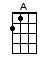 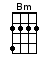 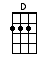 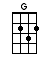 www.bytownukulele.ca